РЕШЕНИЕ                                                                         КАРАРот  23 сентября 2020 года                                                          № 3В соответствии с п.4 статьи 35 Федерального закона от 06.10.2003   № 131-ФЗ «Об общих принципах организации местного самоуправления в Российской Федерации», п.3 статьи 22 Закона Республики Татарстан от 28.07.2004 № 45-ЗРТ «О местном самоуправлении в Республике Татарстан», статьей 36 Устава муниципального образования город Кукмор, Совет города Кукмор решил: Избрать представителем Совета города Кукмор  в Совет Кукморского муниципального района  депутата округа №11 Гизатуллину Гузелию Ансаровну. Мэр города Кукмор                                                           С.Д.ДимитриевРЕСПУБЛИКА  ТАТАРСТАН КУКМОРСКИЙ МУНИЦИПАЛЬНЫЙ РАЙОНСОВЕТ ГОРОДА КУКМОР422110, г. Кукмор, ул. Ленина, 15ТАТАРСТАН РЕСПУБЛИКАСЫКУКМАРА МУНИЦИПАЛЬ РАЙОНЫКУКМАРА ШӘҺӘРЕ СОВЕТЫ422110, Кукмара ш., Ленин, ур., 15Об избрании представителя  Советагорода  Кукмор  в Совет Кукморскогомуниципального района 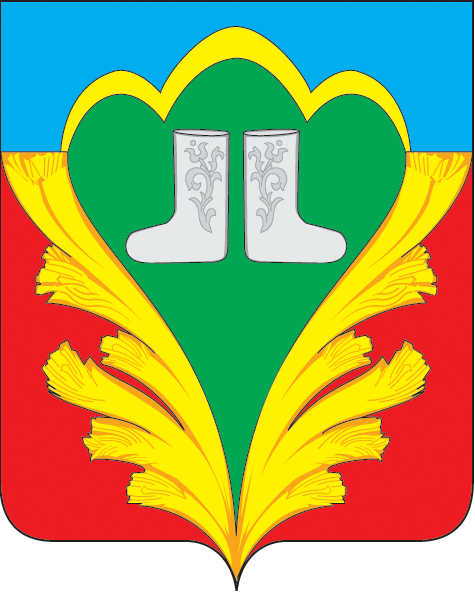 